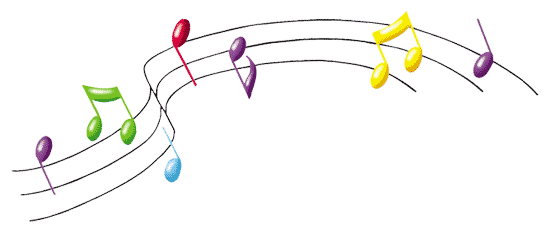 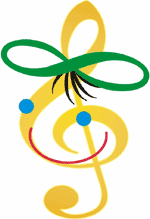      WPŁYW MUZYKI        NA ROZWÓJ DZIECKA  W WIEKU PRZEDSZKOLNYM    Dziecko wieku przedszkolnym charakteryzuje naturalna wrażliwość na muzykę, która może rozwijać się pod wpływem przemyślanych i świadomych zabiegów edukacyjno – wychowawczych.Dzieci, które od najwcześniejszych lat mają okazję do słuchania różnorodnej muzyki, stają się wrażliwsze nie tylko pod względem muzycznym, ale również emocjonalnym, plastycznym i społecznym. 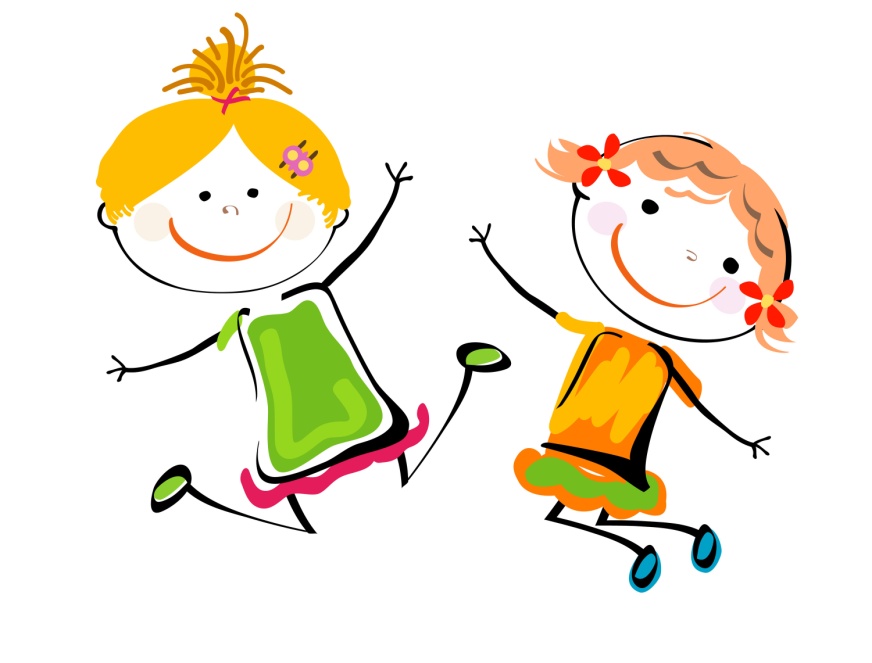 Wiele wskazuje na to, że duży wpływ na takie, a nie inne reakcje emocjonalne ma nauczyciel kierujący działalnością muzyczną dzieci.Współdziałanie czynników muzyczno – organizacyjnych decyduje o coraz większym zainteresowaniu dzieci muzyką, a tym samym nabywaniu wrażliwości estetycznej i swobody wyrażania emocji.Poprzez muzykę dziecko kształci swoje zdolności i zainteresowania, uczy się prostych operacji myślowych; porównywania, analizy, abstrahowania, co w rezultacie daje trwały efekt poznawczy i rozwojowy. Prócz oddziaływań na sferę poznawczą - „... muzyka uczy oznaczać i komunikować swoje własne sprawy i doświadczenia, a w efekcie dziecko zdobywa świadomość własnej psychiki i kontroli nad sobą”.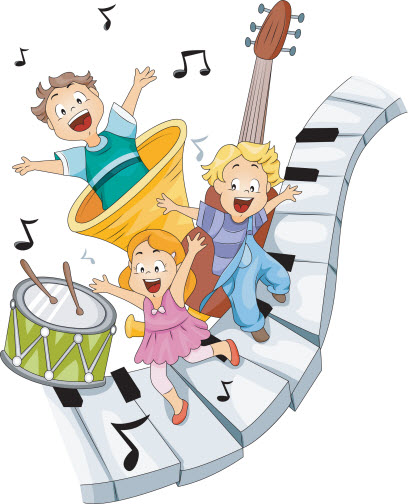 Jednym z ważniejszych elementów rozwijania wrażliwości muzycznej u małych dzieci są zajęcia z muzykoterapii.Jeszcze do niedawna muzykoterapia była wykorzystywana jedynie w przypadkach klinicznych. Stosowanie jej do profilaktyki bądź relaksu w pracy ze zdrowymi dziećmi również przynosi bardzo dobre wyniki. Umiejętnie dobrana muzyka „wycisza” nadmierne emocje negatywne i pobudza pozytywne.Profilaktyka muzyczna jest tą szczególną formą, w której nie istnieje przymus uczestnictwa, a odpowiednie dozowanie wspomaga rozwój emocjonalny dziecka.W naszym przedszkolu podczas codziennych zajęć również stosowana jest szeroko pojęta -  profilaktyka muzykoterapeutyczna.Stosujemy różne formy muzykoterapii. Jedną z nich jest   odtwarzanie uprzednio specjalnie przygotowanej muzyki dla uzyskania uspokojenia, relaksacji , odwrócenia uwagi i zorganizowania czasu wolnego .Ale również  czynne muzykowanie poprzez grę na prostych instrumentach perkusyjnych, zajęcia zabawowo – rytmiczne przy aktywnym współudziale dzieci np. ruchowe tworzenie muzyki, malowanie muzyki, rytmiczne tworzenie muzyki itp. Dla urozmaicenia zajęć stosuje się również zagadki muzyczno- dźwiękowe.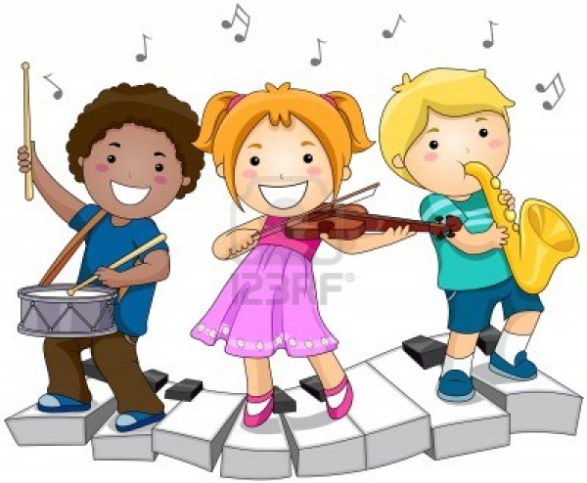 